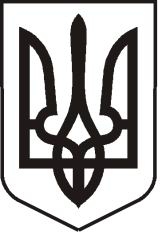 У К Р А Ї Н АЛ У Г А Н С Ь К А    О Б Л А С Т ЬП О П А С Н Я Н С Ь К А    М І С Ь К А    Р А Д АШ О С Т О Г О   С К Л И К А Н Н ЯРОЗПОРЯДЖЕННЯміського  голови28.11. 2019                                  м. Попасна                                          № 02-02/279Про надання матеріальної допомоги 	      Розглянувши заяви  Залознової О.І., Звягінцевої Л.В., Надточої Г.В., Проценко Л.Г., Гайдидей Т.М.,  Ромаша В.М.,  Гончаренко І.М.,  Дем᾿яненка В.Г.,   Шарамок І.О.,       Валики О.М., Сапожко О.В., Шевченко Н.Б., Метьолкіної В.О., Кривобок О.М., Мірошниченко Н.О., Гончарова А.Б., Ковиженка В.К., Лисиченка В.І., Семигука Ю.Б., Сафонової О.О.,  Григор᾿євої Н.О.,  Чернової Л.В.,  Кузьминової Т.М.,  Мордовцевої С.О., на   підставі    рішення    80   сесії    міської ради   від  27.10.2016  №  80/21 «Про затвердження Положення про виплату матеріальної допомоги з коштів міського бюджету і персонального складу  комісії  з виплати  матеріальної допомоги з коштів міського  бюджету (у новій редакції)» (зі змінами), Міської цільової Програми з питань соціального захисту населення м. Попасна та підтримки учасників антитерористичної   операцій (ООС) та членів їх   сімей   на  2019 рік,  затвердженої   рішенням  сесії  міської  ради  № 101/3 «Про місцевий бюджет міста Попасна на 2019 рік» 21 грудня 2018 року,  протоколу  засідання комісії від  25.11.2019 року № 12:Надати матеріальну допомогу   на  придбання медикаментів  та  з інших причин наступним громадянам:  Залозновій  Олені Іванівні, яка мешкає в м.Попасна, вул. Миру,138/30, у розмірі  1000 (одна тисяча) грн.  Звягінцевій Людмилі Вікторівні, яка мешкає в м.Попасна, вул.Суворова,21/42, у розмірі 800,00 (вісімсот) грн.  Надточий  Ганні Василівні, яка мешкає  в м.Попасна, вул.Миру,55, у  розмірі    800,00 (вісімсот)  грн.Проценко Людмилі Григорівні, яка мешкає в м.Попасна, вул. Склозаводська,31/5,   у розмірі 2000 (дві тисячі) грн.  Гайдидей Тамарі Миколаївні, яка мешкає в м.Попасна, вул. Мєндєлєєва, 34, у розмірі  500,00 (п’ятсот)   грн.Ромашу Валерію Миколайовичу, який мешкає в м.Попасна, вул. Миру,151/49,  у розмірі 800,00 (вісімсот) грн.   Гончаренко Ірині Миколаївні, яка мешкає в м.Попасна, вул. Пушкіна,5, у розмірі 300,00 (триста)  грн. ( мат. допомога – на лікування чоловіка Гончаренка Олександра Івановича)Дем᾿яненку Валерію Григоровичу, який мешкає в м.Попасна,                                    вул. Грушевського,11/5, у розмірі  500,00 (п’ятсот) грн.  Шарамок Ірині Олександрівні, яка мешкає в м.Попасна, вул.Склозаводськаа,9/7, у розмірі 500,00 (п’ятсот) грн.  Валиці  Ользі Миколаївні, яка мешкає в м.Попасна, вул. Франка,64, у розмірі    1500 (одна тисяча п’ятсот) грн.Сапожко Ользі Віталіївні, яка мешкає в м.Попасна, вул. Донецька,67, у розмірі 500,00 (п’ятсот) грн.  Шевченко Надії Борисівні, яка мешкає в м.Попасна, вул.Суворова,17/14, у розмірі 1000 (одна тисяча)  грн. (мат.допомога - на лікування чоловіка Шевченка Анатолія Івановича - онкологія)Мєтьолкіній Вікторії Олександрівні, яка мешкає в м.Попасна,                                 вул.  Миронівська,4/21, у розмірі   300,00 (триста) грн.  Кривобок Ользі Миколаївні, яка мешкає в м.Попасна, вул. Чайковського,1а, у розмірі 2000 (дві тисячі) грн.  Мірошниченко Надії Омелянівні, яка мешкає в м.Попасна, вул. Донецька,172,  у розмірі 1000 (одна тисяча) грн.  Надати матеріальну допомогу  учасникам ліквідації наслідків аварії на ЧАЕС на придбання медикаментів:  Гончарову Анатолію Борисовичу, який мешкає в м.Попасна, вул. Миру,155/35, у розмірі 800,00 (вісімсот)  грн.Ковиженку Валентину Костянтиновичу, який мешкає в м.Попасна,                       вул. Ногтенка,79, у розмірі 800,00 (вісімсот) грн.Лисиченку Володимиру Івановичу, який мешкає в м.Попасна, вул. Московська,87, у розмірі  500,00 (п’ятсот) грн.Семигуку Юрію Борисовичу, який мешкає в м.Попасна, вул. Первомайська,40, у розмірі 500,00 (п’ятсот) грн.Надати матеріальну допомогу  сім’ям, які мають дітей-інвалідів:Сафоновій Ользі Олександрівні, яка мешкає в м.Попасна, вул. Суворова,10/8, у розмірі  1500 (одна тисяча п’ятсот)  грн.Григор᾿євій Наталії Олександрівні, яка мешкає в м.Попасна, вул.Спортивна,3/19, у розмірі  1500 (одна тисяча п’ятсот)   грн.Черновій Людмилі Володимирівні, яка мешкає  в м.Попасна, вул.М.Грушевського,18/9, у розмірі 1500 (одна тисяча п’ятсот)   грн. Кузьминовій Тетяні Миколаївні, яка мешкає в м.Попасна, вул. М.Грушевського,111, у розмірі 1500 (одна тисяча п’ятсот)  грн.Мордовцевій Світлані Олександрівні, яка мешкає  в м.Попасна, вул.Садова,6, у розмірі 1500 (одна тисяча п’ятсот)  грн.         Міський голова                                                                                     Ю.І.ОнищенкоГапотченко,20832